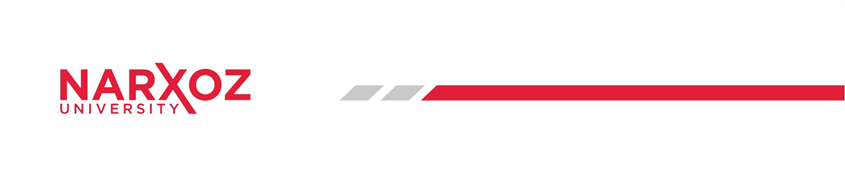 Международная научная конференцияРыскуловские чтения 2022Влияние прикладных исследований на принятие решений12 апреля 2022 годаМесто: Rakhat Palace (предварительно), АлматыФормат проведения: смешанный (офлайн и онлайн)К участию в конференции приглашаются ученые, докторанты и практики, применяющие научные методы, которые хотят поделиться с концепцией, предварительными или окончательными результатами своих исследований. Предпочтение отдается научным работам прикладного характера, которые могут повлиять на принятие решений в различных сферах. Мы верим в важность использования данных и научного подхода при принятии решений на любых уровнях и во всех сферах деятельности. Государственная политика, стратегии частного сектора, политика образовательных учреждений и повседневные решения обывателя будут более эффективными, если они будут основаны на систематическом изучении фактов и результатах научных исследований. Ключевые направления конференции:1.                Социально-экономическое развитие в рамках ЦУР2.                Креативная экономика и предпринимательство3.                Гендерная экономика и культурные исследования4.                Цифровизация и управление на основе данных5.                Исследования в сфере образования и науки6.                Исследования в области права и государственного управленияЧто нужно для участия?Заявки на участие принимаются до 31 марта 2022 годаЗаявки подаются в электронной форме по ссылке https://forms.gle/6k6rCAZTq3QniGqu7Для участия в конференции требуется предоставить только расширенную аннотацию планируемого исследования или выполненной научной работы. Формат расширенной аннотации можно скачать ЗДЕСЬПрограмма конференцииВремяСобытиеМесто8:30- 9:00Регистрация9:00-10:00Вступительное слово от Президента и пленарная сессия10:00-10:30Кофе-брейк 10:30-11:45Специальные секции по ключевым  направлениям11:45-13:00Секции 1-613:00-14:30Обеденный перерыв14:30-15:45Секции 7-1215:45-16:00Кофе-брейк16:00-17:15Секции 13-18